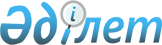 О внесении дополнений в приказ Министра образования и науки Республики Казахстан от 7 октября 2013 года № 413 "О некоторых мерах по реализации международной стипендии "Болашак"Приказ Министра образования и науки Республики Казахстан от 18 сентября 2018 года № 463. Зарегистрирован в Министерстве юстиции Республики Казахстан 28 сентября 2018 года № 17452
      ПРИКАЗЫВАЮ:
      1. Внести в приказ Министра образования и науки Республики Казахстан от 7 октября 2013 года № 413 "О некоторых мерах по реализации международной стипендии "Болашак" (зарегистрирован в Реестре государственной регистрации нормативных правовых актов под № 8880, опубликован в газете "Казахстанская правда" 11 декабря 2013 года № 334 (27608)) следующие дополнения:
      в Правилах заключения договора на обучение/прохождение стажировки со стипендиатами, осуществления размещения стипендиатов, мониторинга успеваемости и осуществления трудовой деятельности стипендиатов, замены залогового имущества, предоставленного в качестве обеспечения исполнения обязательств стипендиатов, возмещения расходов, затраченных на стипендиата со дня вынесения Республиканской комиссией по подготовке кадров за рубежом решения о присуждении международной стипендии "Болашак", включая оплату неустойки (штрафа), утвержденных указанным приказом: 
      дополнить пунктом 20-1 следующего содержания:
      "20-1. В случае необходимости получения Стипендиатом отсрочки на размещение, Стипендиат обращается в Комиссию с заявлением об отсрочке с приложением документов, подтверждающих невозможность осуществления размещения. Отсрочка на размещение предоставляется Комиссией на срок, не превышающий 2 (двух) календарных лет со дня заключения договоров на обучение/прохождение стажировки.";
      дополнить пунктом 22-4 следующего содержания:
      "22-4. Размещение Стипендиатов на предмагистерскую подготовку или академическое обучение осуществляется не позднее 1 (одного) календарного года со дня окончания языковых курсов."; 
      дополнить пунктом 28-2 следующего содержания:
      "28-2. В случае невозможности осуществления отработки, Стипендиат обращается в Общество с заявлением о предоставлении отсрочки исполнения обязательств по отработке с приложением подтверждающих документов. Общество вносит вопрос о предоставлении Стипендиату отсрочки исполнения обязательств по осуществлению отработки на рассмотрение Республиканской комиссии в следующих случаях: 
      продолжения обучения/прохождения стажировки за рубежом;
      лечения заболевания, препятствующего осуществлению трудовой деятельности;
      сопровождения супруга или супруги, обучающихся или проходящих стажировку за рубежом;
      сопровождения супруга или супруги, являющихся государственными или военными служащими, и направленными на временную работу или прохождение службы за рубежом;
      беременности, а также при наличии на воспитании ребенка (детей) в возрасте до трех лет.".
      2. Департаменту международного сотрудничества Министерства образования и науки Республики Казахстан (Аханов К.Е.) в установленном законодательством Республики Казахстан порядке обеспечить:
      1) государственную регистрацию настоящего приказа в Министерстве юстиции Республики Казахстан;
      2) в течение десяти календарных дней со дня государственной регистрации настоящего приказа направление его копии в бумажном и электронном виде на казахском и русском языках в Республиканское государственное предприятие на праве хозяйственного ведения "Республиканский центр правовой информации" для официального опубликования и включения в Эталонный контрольный банк нормативных правовых актов Республики Казахстан;
      3) размещение настоящего приказа на интернет-ресурсе Министерства образования и науки Республики Казахстан после его официального опубликования.
      3. Контроль за исполнением настоящего приказа возложить на вице-министра образования и науки Республики Казахстан Ешенкулова Т.И.
      4. Настоящий приказ вводится в действие со дня его первого официального опубликования.
					© 2012. РГП на ПХВ «Институт законодательства и правовой информации Республики Казахстан» Министерства юстиции Республики Казахстан
				
      Министр образования и науки
Республики Казахстан 

Е. Сагадиев
